Canoeing Ireland River Event Risk Assessment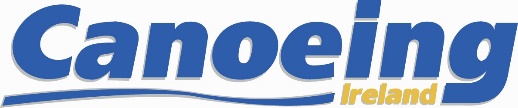 CANOEING IRELAND Final on the Day Risk Assessment To be sent to CANOEING IRELAND  immediately following the event with event reportCANOEING IRELAND Event ReportEvent NameEvent DateWho are you indemnifyingClub NameEvent DisciplineChief Event OrganisersNames:Names:Contact No:Contact No:Contact No:TimeRegistration Times:    Event Start Time:     Event Finish Time:     Event Duration (hrs):     Registration Times:    Event Start Time:     Event Finish Time:     Event Duration (hrs):     Registration Times:    Event Start Time:     Event Finish Time:     Event Duration (hrs):     Registration Times:    Event Start Time:     Event Finish Time:     Event Duration (hrs):     Registration Times:    Event Start Time:     Event Finish Time:     Event Duration (hrs):     Event LocationDistanceTransport ArrangementsEvent ParametersRiver & Surf EventsGrade of Water Minimum Water Level      , Maximum Water Level      River & Surf EventsGrade of Water Minimum Water Level      , Maximum Water Level      River & Surf EventsGrade of Water Minimum Water Level      , Maximum Water Level      River & Surf EventsGrade of Water Minimum Water Level      , Maximum Water Level      River & Surf EventsGrade of Water Minimum Water Level      , Maximum Water Level      Number of Participants per discipline eventMinimum:     Minimum:     Minimum:     Maximum:     Maximum:     Participant TypesAbility of Participants Confirmed by:Confirmed by:Confirmed by:Confirmed by:Confirmed by:Brief description of event formatSite Specific Hazards: Avoidance / Mitigation Notes (if applicable) (Sketch locations on rear or attach map)Avoidance / Mitigation Notes (if applicable) (Sketch locations on rear or attach map)Avoidance / Mitigation Notes (if applicable) (Sketch locations on rear or attach map)Avoidance / Mitigation Notes (if applicable) (Sketch locations on rear or attach map)Avoidance / Mitigation Notes (if applicable) (Sketch locations on rear or attach map)General HazardsGeneral HazardsGeneral HazardsGeneral HazardsGeneral HazardsGeneral HazardsSlips and TripsTrafficPrior Medical ConditionsCold / HeatWater Borne DiseasesRiver Specific HazardsRiver Specific HazardsRiver Specific HazardsRiver Specific HazardsRiver Specific HazardsRiver Specific HazardsGrade of waterTrees / StrainersRocks / Holes / SiphonsPin Potential AreasOpen Water Hazards if applicableOpen Water Hazards if applicableOpen Water Hazards if applicableOpen Water Hazards if applicableOpen Water Hazards if applicableOpen Water Hazards if applicableWindSwell / WavesLow VisibilityTideOther HazardsOther HazardsOther HazardsOther HazardsOther HazardsOther HazardsAbandonment / Isolation e.g. dropped off the back of a groupRescue PlanRescue PlanRescue PlanRescue PlanRescue PlanRescue PlanRescue Coordinator :      Qualification:      Contact No:      No. of Rescue Personnel:      Rescue Qualifications & Number of each:Location(s): (Sketch on rear or attach map)Rescue Coordinator :      Qualification:      Contact No:      No. of Rescue Personnel:      Rescue Qualifications & Number of each:Location(s): (Sketch on rear or attach map)Rescue Coordinator :      Qualification:      Contact No:      No. of Rescue Personnel:      Rescue Qualifications & Number of each:Location(s): (Sketch on rear or attach map)Rescue Coordinator :      Qualification:      Contact No:      No. of Rescue Personnel:      Rescue Qualifications & Number of each:Location(s): (Sketch on rear or attach map)Rescue Coordinator :      Qualification:      Contact No:      No. of Rescue Personnel:      Rescue Qualifications & Number of each:Location(s): (Sketch on rear or attach map)Rescue Coordinator :      Qualification:      Contact No:      No. of Rescue Personnel:      Rescue Qualifications & Number of each:Location(s): (Sketch on rear or attach map)First Aid PlanFirst Aid PlanFirst Aid PlanFirst Aid PlanFirst Aid PlanFirst Aid PlanFirst Aid Coordinator:      Qualifications:      Contact No:      No. of First Aid Staff:      Will there be an ambulance on site? Location(s): (Sketch on rear or attach map)First Aid Coordinator:      Qualifications:      Contact No:      No. of First Aid Staff:      Will there be an ambulance on site? Location(s): (Sketch on rear or attach map)First Aid Coordinator:      Qualifications:      Contact No:      No. of First Aid Staff:      Will there be an ambulance on site? Location(s): (Sketch on rear or attach map)First Aid Coordinator:      Qualifications:      Contact No:      No. of First Aid Staff:      Will there be an ambulance on site? Location(s): (Sketch on rear or attach map)First Aid Coordinator:      Qualifications:      Contact No:      No. of First Aid Staff:      Will there be an ambulance on site? Location(s): (Sketch on rear or attach map)First Aid Coordinator:      Qualifications:      Contact No:      No. of First Aid Staff:      Will there be an ambulance on site? Location(s): (Sketch on rear or attach map)Name of Nearest Hospital:      Phone:      Address:      Distance:      Drive Time:      Name of Nearest Hospital:      Phone:      Address:      Distance:      Drive Time:      Name of Nearest Hospital:      Phone:      Address:      Distance:      Drive Time:      Name of Nearest Hospital:      Phone:      Address:      Distance:      Drive Time:      Name of Nearest Hospital:      Phone:      Address:      Distance:      Drive Time:      Name of Nearest Hospital:      Phone:      Address:      Distance:      Drive Time:      Name of Nearest Hospital:      Phone:      Address:      Distance:      Drive Time:      Name of Nearest Hospital:      Phone:      Address:      Distance:      Drive Time:      Name of Nearest Hospital:      Phone:      Address:      Distance:      Drive Time:      Name of Nearest Hospital:      Phone:      Address:      Distance:      Drive Time:      Name of Nearest Hospital:      Phone:      Address:      Distance:      Drive Time:      Name of Nearest Hospital:      Phone:      Address:      Distance:      Drive Time:      StewardingStewardingStewardingStewardingStewardingStewardingStewarding Coordinator:      Contact No:      No. of Stewards:      Location(s): (Sketch on rear or attach map)Stewarding Coordinator:      Contact No:      No. of Stewards:      Location(s): (Sketch on rear or attach map)Stewarding Coordinator:      Contact No:      No. of Stewards:      Location(s): (Sketch on rear or attach map)Stewarding Coordinator:      Contact No:      No. of Stewards:      Location(s): (Sketch on rear or attach map)Stewarding Coordinator:      Contact No:      No. of Stewards:      Location(s): (Sketch on rear or attach map)Stewarding Coordinator:      Contact No:      No. of Stewards:      Location(s): (Sketch on rear or attach map)Minimum Participant Equipment Requirements      Minimum Participant Equipment Requirements      Minimum Participant Equipment Requirements      Minimum Participant Equipment Requirements      Minimum Participant Equipment Requirements      Minimum Participant Equipment Requirements      Equipment Check Procedure      Equipment Check Procedure      Equipment Check Procedure      Equipment Check Procedure      Equipment Check Procedure      Equipment Check Procedure      Accident Action PlanAction:Action:Action:Action:Action:Car Park Break InTraffic AccidentPublic DisturbanceMinor Incident on waterMajor Incident on waterMinor InjuryMajor InjuryPrior Medical ConditionOther:           Notes for Pre Event Brief:     Notes for Pre Event Brief:     Notes for Pre Event Brief:     Notes for Pre Event Brief:     Notes for Pre Event Brief:     Notes for Pre Event Brief:     Signed by Event OrganiserSigned by Event OrganiserDate     Signed by Rescue CoordinatorSigned by Rescue CoordinatorDate     For CANOEING IRELAND  Use OnlyNotesWater Level / Swell Low  Medium HighWater Level / Swell Low  Medium HighAssociated Risks & MitigationAssociated Risks & MitigationTemperature ColdMild  HotTemperature ColdMild  HotAssociated Risks & MitigationAssociated Risks & MitigationRain Dry  Moderate  HeavyRain Dry  Moderate  HeavyAssociated Risks & MitigationAssociated Risks & MitigationWind Still  Moderate  StrongWind Still  Moderate  StrongAssociated Risks & MitigationAssociated Risks & MitigationChanges to Site (e.g. debris, trees)Description: (Sketch if appropriate on rear)Changes to Site (e.g. debris, trees)Description: (Sketch if appropriate on rear)Associated Risks & MitigationAssociated Risks & MitigationOther Considerations Description:      Other Considerations Description:      Associated Risks & MitigationAssociated Risks & MitigationFinal Risk AssessmentFinal Risk Assessment Acceptable   Unacceptable Acceptable   UnacceptableSigned by Event OrganiserDate     Signed by Rescue CoordinatorDate     Competition NameNumber of Participants:Classes:No’s:No’s:No’s:Event SummaryEvent SummaryEvent SummaryEvent SummaryIncident Report (If Required)Incident Report (If Required)Incident Report (If Required)Incident Report (If Required)Signed by Event OrganiserSigned by Event OrganiserDate     Signed by Rescue CoordinatorSigned by Rescue CoordinatorDate     